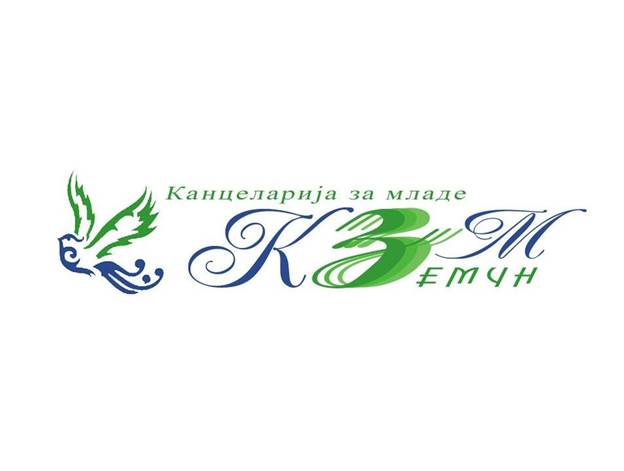 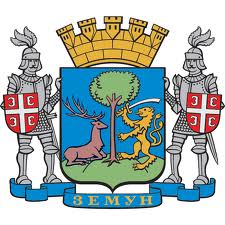 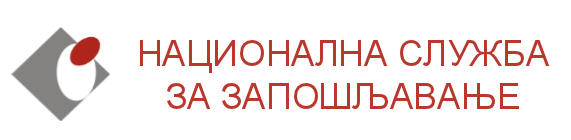 Пријавни формулар за курс младих предузетникаИме и презимеГодина рођењаАдреса електронске поштеКонтакт телефонПребивалиштеСтручна спремаЗашто се пријављујете? (до 500 карактера)